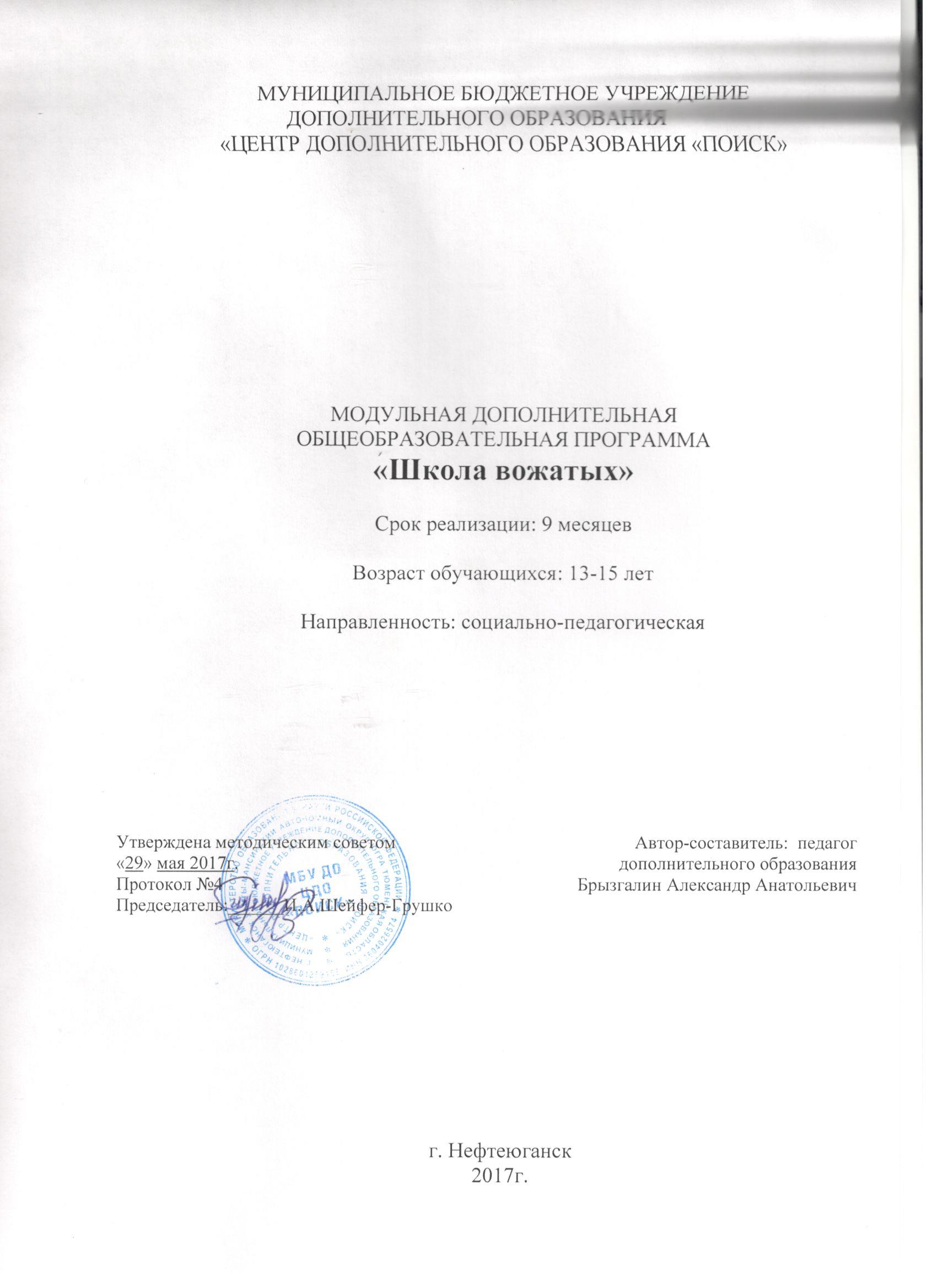 Пояснительная запискаОрганизация отдыха и оздоровления детей и подростков рассматривается как одна из составляющих государственной социальной политики в отношении семьи и детей. Это направление с каждым годом становится более востребованным. Каникулы составляют значительную часть годового объема свободного времени школьников, и при этом, далеко не все родители могут предоставить своему ребенку полноценный, правильно организованный отдых. В связи с развитием системы организации отдыха детей и подростков в в городе Нефтеюганске в каникулярный период, возникает потребность в вожатских кадрах обеспечивающих качественный отдых и оздоровление учащихся в детских лагерях дневного пребывания. Дополнительная общеобразовательная программа «Школа вожатых» способствует решению данной проблемы, так как решает задачу подготовки отрядных вожатых из числа учащихся. Нормативные основания для создания дополнительной общеобразовательной программы• Федеральный закон от 29.12.2012 г. №273-ФЗ «Об образовании в Российской Федерации»;•  Приказ Министерства образования и науки РФ от 29 августа 2013 г. № 1008 «Об утверждении порядка организации и осуществления образовательной деятельности по дополнительным общеобразовательным программам»;•  Концепция развития дополнительного образования в РФ (утверждена распоряжением Правительства РФ от 04. 09.2014 № 1726-Р);•  План мероприятий на 2015 - 2020 годы по реализации Концепции развития дополнительного образования детей, утвержденной распоряжением Правительства Российской Федерации от 4 сентября 2014 г. № 1726-р;•  Стратегия развития воспитания в Российской Федерации на период до 2025 года (утверждена распоряжением Правительства Российской Федерации от 29 мая 2015 г. № 996-р);• Приказ Минобрнауки РФ от 17.12.2010 № 1897 «Об утверждении федерального государственного образовательного стандарта основного общего образования»;• Приказ Минобрнауки РФ от 17.05.2012 № 413 «Об утверждении федерального государственного образовательного стандарта среднего (полного) общего образования»;•  Постановление Главного государственного санитарного врача Российской Федерации от 4 июля 2014 года № 41 «Об утверждении СанПиН 2.4.4.3172-14  "Санитарно-эпидемиологические требования к устройству, содержанию и организации режима работы образовательных организаций дополнительного образования детей»;• Письмо Минобрнауки РФ от 11.12.2006 № 06-1844 «О Примерных требованиях к программам дополнительного образования детей».Направленность         Дополнительная общеобразовательная программа «Школа вожатых» состоит из двух модулей «Ступени к мастерству» и «Вожатый - мастер». Программа  рассчитана на 1 год обучения и имеет социально-педагогическую направленность. АктуальностьДля  МБУ ДО ЦДО «Поиск» дополнительная общеобразовательная программа «Школа вожатых» очень актуальна, так как данное учреждение традиционно в летний период (21 день) реализует программу детского оздоровительного лагеря дневного пребывания "Мой мир". Так же в осенний и весенний период (по 5 дней)  реализуется программа детского оздоровительного лагеря дневного пребывания "Сегодня игра – завтра жизнь".Таким образом, задача отбора и подготовки социально перспективных учащихся, отрядных вожатых, является чрезвычайно актуальной и для учреждения и для города Нефтеюганска.НовизнаНовизна программы заключается в использовании эффективных образовательных технологий, позволяющих подготовить учащихся, не имеющих предшествующей педагогической практики, к работе с временным детским коллективом. Основное количество учебных часов направлено на практику.Учащиеся научатся разрабатывать, и проводить деловые игры, позволяющие моделировать ситуации,  максимально приближённые к жизни, и создавать условия формирования различных качеств у детей и подростков. Учащиеся получат возможность не только овладеть знаниями, умениями и навыками отрядного вожатого, но и  реализовать свою жизненную позицию  в рамках различного вида деятельности в социальной практике (вожатская практика в детском оздоровительном лагере дневного пребывания "Сегодня игра – завтра жизнь").	 Успешное освоение программы даёт подростку право и возможность на трудоустройство в летний оздоровительный лагерь в качестве вожатого через службу занятости Центра молодёжных инициатив г. Нефтеюганска,  опробовать себя в этом виде профессиональной деятельности и заработать свои первые деньги.         Программа ориентирует учащихся на выбор будущей профессии, связанной с педагогикой, даёт возможность почувствовать «вкус» этой профессии.  Цель и задачи программыЦель: освоение основ вожатского мастерства и социализация учащихся.Основные задачи программы:Ввести учащихся в увлекательный мир вожатской деятельности.Способствовать приобретению коммуникативных навыков общения, навыков планирования деятельности, организации и проведения групповых и массовых мероприятий.Формировать и развивать  организаторские способности, лидерские качества.Организовать условия для приобретения практического трудового опыта вожатской деятельности в детских лагерях дневного пребывания.Воспитывать, формировать и развивать  нравственные качества личности: ответственность, толерантность, доброжелательность, целеустремленность.Возраст учащихся	Программа рассчитана на возраст учащихся 13-15 лет. В ней учитываются следующие характерные особенности данного возраста:половое созревание и неравномерное физиологическое развитие, обуславливающие эмоциональную неустойчивость и резкие колебания настроения;изменение социальной ситуации развития: переход от зависимого детства к самостоятельной и ответственной взрослости;смена ведущей деятельности: учебную деятельность вытесняет интимно-личностное общение со сверстниками;открытие и утверждение своего «Я», поиск собственного места в системе человеческих взаимоотношений;познание себя через противопоставление миру взрослых и через чувство принадлежности к миру сверстников. Это помогает подростку найти собственные ценности и нормы, сформировать свое представление об окружающем его мире;появление «чувства взрослости», желание подростка признания своей «взрослости». В этом возрасте подростки стремятся освободиться от эмоциональной зависимости от родителей.Подростковый возраст характеризуется эмоциональной неустойчивостью и резкими колебаниями настроения (от экзальтации до депрессии). Поведение подростков зачастую бывает непредсказуемым, за короткий период они могут продемонстрировать абсолютно противоположные реакции:целеустремленность и настойчивость сочетаются с импульсивностью;неуемная жажда деятельности может смениться апатией, отсутствием стремлений и желаний что-либо делать;повышенная самоуверенность, безаппеляционность в суждениях быстро сменяются ранимостью и неуверенностью в себе;развязность в поведении порой сочетается с застенчивостью;романтические настроения нередко граничат с цинизмом, расчетливостью;нежность, ласковость бывают на фоне недетской жестокости;потребность в общении сменяется желанием уединиться.Многие особенности поведения подростка связаны не только с психологическими изменениями, но и с изменениями, происходящими в организме ребенка. Половое созревание и неравномерное физиологическое развитие подростка обуславливают многие его поведенческие реакции в этот период.Сроки реализации программы          Программа состоит из двух модулей «Ступени к мастерству» и «Вожатый - мастер» и рассчитана на 9 месяцев обучения. К обучению по 2 модулю допускаются только те учащиеся, которые успешно освоили 1 модуль.  Расчет часов, согласно учебному плану МБУ ДО ЦДО «Поиск», представлен в таблице:Формы занятийЗанятия по программе «Школа вожатых» состоят из теоретической и практической части.  Большее количество времени отводится практической части (Модуль 1 «Ступени к мастерству» – теория 23 часа, практика 41 час. Модуль 2 – теория 17 часов, практика 59 часов):по количеству детей, участвующих в занятии: групповая (минимальное количество учащихся в группе - 6, максимальное - 10);по особенностям коммуникативного взаимодействия педагога и детей: проблемная лекция, семинар, лабораторная работа, практикум, экскурсия, олимпиада, конференция, мастерская, лаборатория, конкурс, форум, арт-технологии, деловая игра, наставническое сопровождение;по дидактической цели: вводное занятие, занятие по углублению знаний, практическое занятие, занятие по систематизации и обобщению знаний, по контролю знаний, умений и навыков, комбинированные формы занятий.Режим занятийЗанятия проходят 2 раза в неделю по 2 часа. Продолжительность занятия 45 минут, продолжительность перерыва между занятиями (перемена)10 минут. Планируемые результатыУчащиеся должны знать:нормативно-правовые основы работы вожатого; возрастные психологические и физиологические особенности детей разного возраста; особенности формирования и развития временного детского коллектива; особенности организации самоуправления в лагере; логику развития оздоровительной смены; Учащиеся должны уметь: организовать безопасную для жизни и здоровья работу с детьми в отряде; оказать первую медицинскую помощь; планировать коллективную и индивидуальную работу с детьми в отряде; планировать собственную педагогическую деятельность; провести диагностику индивидуальных и коллективных особенностей развития в ходе оздоровительной смены; разработать и провести творческое воспитательное дело;проводить игры различной направленности. Предполагается, что в процессе освоения программы будут сформированы компетентностные результаты:Целеполагание. Умение выбора приоритетной цели, планирования пути её достижения.При планировании достижения целей самостоятельно и адекватно учитывать условия и средства их достижения.Выделять альтернативные способы достижения цели и выбирать наиболее эффективный способ.Самостоятельно оценивать правильность выполнения действия и вносить коррективы в исполнение, как в конце действия, так и по ходу его реализации.Умение самостоятельно контролировать своё время и управлять им.Реализация КТД и проектно-исследовательской деятельности.Осуществление поиска информации с использованием ресурсов библиотек и Интернета.Учитывать разные мнения и стремиться к координации различных позиций в сотрудничестве.Формулировать собственное мнение и позицию, аргументировать и координировать её с позициями партнёров в сотрудничестве при выработке общего решения в совместной деятельности.Организовывать и планировать сотрудничество с партнёрами, определять цели и функции участников, способы взаимодействия; планировать общие способы работы.Работать в группе — устанавливать рабочие отношения.Периодичность оценки результатов ПрограммыДля оценки уровня освоения дополнительной общеобразовательной программы проводится посредством текущего контроля, промежуточной и итоговой аттестации. Текущий контроль выявляет степень сформированности практических умений и навыков учащихся в выбранном ими виде деятельности. Текущий контроль может проводиться в форме наблюдения, индивидуального собеседования, групповой беседы, опроса. Текущий контроль осуществляется без фиксации результатов.                       По завершению каждого модуля дополнительной общеобразовательной программы проводится аттестация, которая проводится в следующих формах: тестирование, доклад, защита творческих работ и проектов.По качеству освоения программного материала выделены следующие уровни знаний, умений и навыков: - высокий – программный материал усвоен обучающимся полностью, воспитанник имеет высокие достижения;- средний – усвоение программы в полном объеме, при наличии несущественных ошибок; - ниже среднего – усвоение программы в неполном объеме, допускает существенные ошибки в теоретических и практических заданиях; участвует в конкурсах на уровне коллектива.Учебно-тематический план Модуль 1 «Ступени к мастерству»Учебно-тематический планСодержаниеРаздел 1. Вводное занятие. 2 часаТема 1.1 Вводное занятие. 2 часа (1 час теория,1 час практика).Что такое лагерь? Игра на знакомство “Снежный ком”. Особенности лагеря с дневным пребыванием детей. Особенности организации отдыха детей в городе Нефтеюганске. Составление карты достопримечательностей.  Кодекс поведения вожатого.  Характеристика личностных  качеств вожатого. Игра “Мой идеал”. Обязанности вожатого.Раздел 2. Нормативно-правовая база. 4 часаТема 2.1 Нормативно-правовая база вожатого. 2 часа (1 час теория,1 час практика).Тема 2.2 Нормативно-правовая база вожатого. 2 часа (1 час теория,1 час практика).Раздел 3. Планирование и организация деятельности вожатого. 8 часовТема 3.1 Логика развития лагерной смены. 2 часа (1 час теория,1 час практика).Периоды смены лагеря: организационный, основной, заключительный. Что такое оргпериод.Тема 3.2 Организационный период смены лагеря. 2 часа (1 час теория,1 час практика).Как понравиться детям? Как быстро запомнить имена детей?  Бейджики.  Игра “Снежный ком”. Газета “Здравствуйте”. “Огонек знакомства”. Отрядный круг. Как обращаться к детям? Знакомство с требованиями (законами), традициями лагеря. Инструктаж. Соглашение. Ожидание. Игры на выявление интересов (маршрутные игры, игры-испытания). Как придумать название отряду. Мозговой штурм. Знакомство с другими отрядами. Открытие смены.Тема 3.3 Основной период смены. 2 часа (1 час теория,1 час практика).Специфика основного периода смены лагеря. Как провести творческий конкурс? “Шляпное сражение”. Как провести познавательную викторину, интеллектуальную игру? “Светский разговор”. Как организовать спортивную эстафету? Сказочная эстафета. Как организовать уборку территории? “БУНТ” – большая уборка на территории. Что делать, если идет дождь? Игры за столом. Игра “Муха”. Что делать в жаркий день? Игры на пляже (с водой). Что делать, если в вашем отряде у кого-то день рождения? Чем занять детей во время поездки в автобусе? Игра “Кто? С кем? Куда? Зачем?”. Как провести экскурсию? Конкурс гидов. Правила поведения в общественных местах, правила дорожного движения. Что такое тематический день? Логика и алгоритм построения тематического дня.Тема 3.4 Заключительный период смены. 2 часа (1 час теория,1 час практика).Специфика заключительного периода смены лагеря. Подведение итогов смены. Газета “Эх было дело…”, “Мне бы хотелось вам сказать…”. Закрытие смены. Награждение. Операция “Нас здесь не было”.Раздел 4. Развитие коллектива в условиях детского лагеря. 12 часовТема 4.1 Стадии развития коллектива. 2 часа (1 час теория,1 час практика).Становление и развитие коллектива. Игра “От носа к носу”. Тема 4.2 Воспитательные возможности коллектива. 2 часа (1 час теория,1 час практика).Понятие о временном детском коллективе. Его психологические особенности: сборность, автономность, динамизм внутриколлективных отношений, интенсивность общения, особые темп и ритм жизни. Цикличность в формировании и развитии. Особенности формирования и работы с временным детским коллективом. Организация детского самоуправления и принципы взаимодействия органов самоуправления с взрослыми. Соуправление. Нестандартные, творческие формы организации детского самоуправления.Тема 4.3 Развитие лидерских позиций в условиях лагеря. 2 часа (1 час теория,1 час практика). Лидер. Игра “Квадрат”. Стили лидерства. Позиция вожатого.Тема 4.4 Конфликтные ситуации в лагере. 2 часа (1 час теория,1 час практика).Методики изучения психолого-социальных  способностей и качеств личности, критерии оценки уровня сформированности детского коллектива. Конфликты и пути их решения.Тема 4.5 Обучающий семинар. 2 часа практики.Тема 4.6 Обучающий семинар. 2 часа практики.Раздел 5. Возрастные физиологические и психологические особенности детей. 8 часов.Тема 5.1 Формы и методы работы (7-8 лет). (1 час теория,1 час практика). Тема 5.2 Формы и методы работы (9-10 лет). (1 час теория,1 час практика).  Тема 5.3 Формы и методы работы (11-12 лет). (1 час теория,1 час практика).  Тема 5.4 Формы и методы работы (13-14 лет). (1 час теория,1 час практика).  Как применять сведения о детях в воспитательном процессе.  Выбор педагогически целесообразных форм и методов работы с детьми младшего, среднего  подросткового и старшего школьного возраста. Учет психовозрастных и половозрастных особенностей детей, девочек и мальчиков. Методические подходы в работе с детьми разного возраста. Психологические особенности детей младшего школьного возраста. Психологические особенности подростка. Особенности взаимоотношений детей и взрослых на разных этапах развития личности ребенка. Восприятие людьми друг друга.Раздел 6. Вожатская практика. 10 часовТема 6.1 Вожатская практика. 2 часа практики в детском оздоровительном лагере дневного пребывания "Сегодня игра – завтра жизнь" при МБУ ДО ЦДО «Поиск».Тема 6.2 Вожатская практика. 2 часа практики в детском оздоровительном лагере дневного пребывания "Сегодня игра – завтра жизнь" при МБУ ДО ЦДО «Поиск».Тема 6.3 Вожатская практика. 2 часа практики в детском оздоровительном лагере дневного пребывания "Сегодня игра – завтра жизнь" при МБУ ДО ЦДО «Поиск».Тема 6.4 Вожатская практика. 2 часа практики в детском оздоровительном лагере дневного пребывания "Сегодня игра – завтра жизнь" при МБУ ДО ЦДО «Поиск».Тема 6.5 Вожатская практика. 2 часа практики в детском оздоровительном лагере дневного пребывания "Сегодня игра – завтра жизнь" при МБУ ДО ЦДО «Поиск».Раздел 7. Планирование воспитательной работы. 12 часовТема 7.1 КТД. (1 час теория,1 час практика).Содержание работы оздоровительного  лагеря в разнообразной коллективной творческой деятельности с учетом интересов и возможностей детей и подростков, во взаимодействии с социальным и природным окружением, в сочетании массовых, отрядных и индивидуальных форм работы. Создание и развитие традиций.Тема 7.2 Оформительские умения в работе вожатого. (1 час теория,1 час практика).Художественно-эстетическая деятельность. Создание условий для художественного творчества детей, эстетики быта, развития эстетического вкуса, культуры поведения и взаимоотношений.Тема 7.3 Тематические дни. (1 час теория,1 час практика).Тема 7.4 Организация и содержание работы творческих объединений, клубов, профильных отрядов. (1 час теория,1 час практика).Познавательная деятельность по расширению кругозора детей, изучение исторических, трудовых и художественных памятников, культурно-исторических традиций своего региона. Физкультурно-оздоровительная, туристско-краеведческая деятельность. Деятельность кружков, секций по развитию интересов, способностей к творчеству у ребят.Тема 7.5 Отрядный огонек. (1 час теория,1 час практика).Организация деятельности отрядов и лагеря по подведению итогов жизни и работы за смену. Использование творческих форм отчета, смотров знаний, умений. Прощальные костры, «огоньки». Формы поощрения.Тема 7.6 Обучающий семинар. 2 часа практики.Коллективная организация дел в отряде, взаимодействие отрядов. Роль органов самоуправления (постоянных и временных) в организации жизни лагеря. Коллективно-организаторская деятельность. Содержание, формы и методы основных видов воспитательной деятельности лагеря, их взаимодействие. Раздел 8. Игровая деятельность в лагере. 6 часов.Тема 8.1 Роль игры в лагере. (1 час теория,1 час практика). Ее величество – игра.  Ведущая роль игры в организации воспитательной и оздоровительной работы в детском лагере. Технология развивающей кооперации. Оздоровительные игровые технологии. Принципы разработки игр.  Игротека в лагере. Тема 8.2  Интеллектуальные игры. (1 час теория,1 час практика).Тема 8.3 Подвижные игры. (1 час теория,1 час практика).Раздел 9. Аттестация. 2 часа.Тема 9.1 Промежуточная аттестация учащихся. 2 часа практики.Итого 64 часаУчебно-тематический планМодуль 2 «Вожатый-мастер»Учебно-тематический план Содержание Раздел 1. Вводное занятие. 2 часаТема 1.1 Вводное занятие. 2 часа (1 час теория,1 час практика).Что такое лагерь? Игра на знакомство “Снежный ком”. Особенности лагеря с дневным пребыванием детей. Особенности организации отдыха детей в городе Нефтеюганске. Составление карты достопримечательностей.  Кодекс поведения вожатого.  Характеристика личностных  качеств вожатого. Игра “Мой идеал”. Обязанности вожатого.Раздел 2. Планирование и организация деятельности вожатого. 4 часа Тема 2.1 Организация самоуправления в ВДК. (1 час теория,1 час практика).Тема 2.2 Организация самоуправления в ВДК. (1 час теория,1 час практика).Раздел 3. Игровая деятельность в лагере. 14 часов.Тема 3.1 Сюжетно-ролевые игры. (1 час теория,1 час практика).Тема 3.2 Спортивные игры. (1 час теория,1 час практика). Тема 3.3 Конкурсные игровые программы. (1 час теория,1 час практика).Тема 3.4 Экшен-тренинги. (1 час теория,1 час практика).Тема 3.5 Тимбилдинг. (1 час теория,1 час практика).Тема 3.6 Обучающий семинар. 2 часа практики. Практики и тренинги.Тема 3.7 Обучающий семинар. 2 часа практики. Практики и тренинги.Раздел 4. Проектная деятельность. 20 часов.Тема 4.1 Отрядная программа. (1 час теория,1 час практика).Программа как прогнозирование основных задач и путей их реализации в деятельности коллектива отряда. Структура и содержание программы. Проектный метод разработки программ.  Тема 4.2 Разработка проекта тематического дня. (1 час теория,1 час практика). Тема 4.3 Разработка тематического мероприятия. (1 час теория,1 час практика).Тема 4.4 Разработка собственной мастерской. (1 час теория,1 час практика).Тема 4.5 Разработка творческой визитной карточки. (1 час теория,1 час практика).Тема 4.6 Обучающий семинар. 2 часа практики Тема 4.7 Обучающий семинар. 2 часа практикиТема 4.8 Обучающий семинар. 2 часа практикиТема 4.9 Обучающий семинар. 2 часа практикиТема 4.10 Обучающий семинар. 2 часа практикиРаздел 5. Сценическая деятельность. 20 часов.Тема 5.1 Элементы танцевального искусства. (1 час теория,1 час практика).Тема 5.2 Элементы актерского мастерства. (1 час теория,1 час практика).Тема 5.3 Сценическая речь. (1 час теория,1 час практика).Тема 5.4 Элементы вокального мастерства. (1 час теория,1 час практика).Тема 5.5 Обучающий семинар. 2 часа практикиТема 5.6 Обучающий семинар. 2 часа практикиТема 5.7 Обучающий семинар. 2 часа практикиТема 5.8 Обучающий семинар. 2 часа практикиТема 5.9 Обучающий семинар. 2 часа практикиТема 5.10 Обучающий семинар. 2 часа практикиАктерское мастерство вожатого. Принципы разработки сценария и проведения массовых мероприятий с детьми в условиях детского лагеря. Режиссура массовых мероприятий. Советы и правила по организации и проведению детских праздников, шоу, конкурсов, фестивалей, концертов и т. д. Нетрадиционные праздники в лагере.Раздел 6. Вожатская практика. 12 часовТема 6.1 Вожатская практика. 2 часа практики в детском оздоровительном лагере дневного пребывания "Сегодня игра – завтра жизнь" при МБУ ДО ЦДО «Поиск».Тема 6.2 Вожатская практика. 2 часа практики в детском оздоровительном лагере дневного пребывания "Сегодня игра – завтра жизнь" при МБУ ДО ЦДО «Поиск».Тема 6.3 Вожатская практика. 2 часа практики в детском оздоровительном лагере дневного пребывания "Сегодня игра – завтра жизнь" при МБУ ДО ЦДО «Поиск».Тема 6.4 Вожатская практика. 2 часа практики в детском оздоровительном лагере дневного пребывания "Сегодня игра – завтра жизнь" при МБУ ДО ЦДО «Поиск».Тема 6.5 Вожатская практика. 2 часа практики в детском оздоровительном лагере дневного пребывания "Сегодня игра – завтра жизнь" при МБУ ДО ЦДО «Поиск».Тема 6.6  Вожатская практика. 2 часа практики в детском оздоровительном лагере дневного пребывания "Сегодня игра – завтра жизнь" при МБУ ДО ЦДО «Поиск».Раздел 7. Аттестация. 2 часа.Тема 7.1 Итоговая аттестация учащихся. 2 часа практики.Раздел 8. Итоговое занятие. 2 часа.Тема 8.1 Итоговое занятие. 2 часа практики.Итого 76 часов.Методическое обеспечениеПедагогические методики и технологии На занятиях применяются следующие технологии:Технология коллективной творческой деятельности:        Автор технологии И.П. Иванов - доктор педагогических наук, академик Российской академии образования, профессор. Данная методика предполагает широкое участие каждого в выборе, разработке, проведении и анализе коллективных дел. Поэтому в методике коллективной творческой деятельности действует закон четырех «С», когда дети:сами придумывают;  сами планируют;  сами организуют;сами оценивают проведённое дело.         Каждому предоставляется возможность определить для себя роль, характер участия и свою ответственность в деле. В процессе КТД ребята приобретают навыки общения, учатся работать, делить успех и ответственность с другими, узнают друг о друге много нового. Таким образом, параллельно идут два важных процесса: формирование и сплочение коллектива,  и формирование личности школьника, развитие тех или иных качеств личности. В процессе коллективной работы происходит взаимодействие людей разных возрастов. Во время планирования и организации КТД взрослые и дети приобретают большой организаторский опыт, каждый может подать идею, предложить новый способ действия, взяться за реализацию определенного этапа коллективного творческого дела.Технология группового (коллективного) обучения     Авторы – В.К. Дьяченко, И.Б. Первин, М.Д. Виноградова, Н.Е. Щуркова.Главные цель технологии – формирование навыков совместной деятельности учащихся и активизация учебного процесса по предмету.      В рамках групповой технологии учащиеся делятся на группы (постоянные, временные, однородные, разно уровневые и т.д.) для выполнения конкретных учебных задач, далее каждая группа получает задание и выполняет его сообща,  достигая определенного результата.      Процесс групповой работы проходит три стадии:1) Подготовка к выполнению задания (формирование групп, инструктаж по выполнению будущей работы, постановка проблемы, раздача дидактического материала)2) Групповая работа (знакомство с розданным материалом, распределение задач в группе, индивидуальная работа с материалом, обсуждение полученных результатов и подведение общих итогов работы всей группы). Задание для всех групп может быть одинаковым, а может быть разным для различных групп.3) Заключительная часть (подводятся итоги работы всех групп, делается общий вывод, анализируется  достижение поставленной цели)        Роль учителя сводится к подготовке необходимого дидактического материала, в выводе учащихся на проблему, контроль над деятельностью групп, оказание необходимой помощи в процессе работы, улаживание споров, подведение общих итогов.Технология развивающего обученияАвторы - Л. С. Выготский, Л. В. Занков, Д. Б. Эльконин, В. В. Давыдов.     Технология развивающего обучения это такое обучение, при котором главной целью является не приобретение знаний, умений и навыков, а создание условий для развития психологических особенностей, способностей, интересов, личностных качеств и отношений между людьми. При этом учитываются и используются закономерности развития, уровень и особенности индивидуума.       Под развивающим обучением понимается новый, активно-деятельный способ обучения, идущий на смену объяснительно-иллюстративному способу.Принципы развивающего обучения: общее развитие всех обучающихся; обучение на высоком уровне трудности; ведущая роль теоретических знаний; изучение материала быстрым темпом;осознание детьми смысла процесса обучения; включение в процесс обучения не столько рациональной, но и эмоциональной сферы; проблематизация  содержания; вариативность процесса обучения, индивидуальный подход; использование логики теоретического мышления: обобщение, дедукция, содержательная рефлексия; целенаправленная учебная деятельность как особая форма активности ребенка, направленная на изменение самого себя как субъекта учения.Технология проектного обучения     Технология проектной деятельности основывается на методологических подходах Д. Дьюи, У.Х. Килпатрика, В.Н. Шульгина, М.В. Купенина, Б.В. Игнатьева и др.; современных ученых, исследователей – Е.С. Палат, В.Д. Симонентко, Г.И. Кругликов, В.В. Гузеев и др.      Метод проектов - совокупность учебно-познавательных приемов, которые позволяют решить ту или иную проблему в результате самостоятельных действий учащихся с обязательной презентацией этих результатов. Это педагогическая технология, интегрирующая в себе исследовательские, поисковые, проблемные методы, творческие по своей сути.      Цель проектного обучения – обеспечить учащимся возможность и необходимость самостоятельно мыслить, находить и решать проблемы, привлекая для этой цели:• знания из разных областей;• способность прогнозировать результаты и возможные последствия;• умение устанавливать причинно-следственные связи      В основе метода проектов лежит развитие познавательных навыков учащихся, умений самостоятельно конструировать свои знания и ориентироваться в информационном пространстве, развитие критического мышления.      Метод проектов всегда ориентирован на самостоятельную деятельность учащихся — индивидуальную, парную, групповую, которую учащиеся выполняют в течение определенного отрезка времени.Игровые технологии       Игровые технологии обладают средствами, активизирующими и интенсифицирующими деятельность учащихся. В их основу положена педагогическая игра как основной вид деятельности, направленный на усвоение общественного опыта. Авторы:  Б.  Н.Никитин, Л. А. Венгер, А. П. Усова, В. Н. Аванесова.       Чаще всего на занятиях применяется деловая игра. Она используется для решения комплексных задач усвоения и закрепления нового материала, развития творческих способностей, формирования общеучебных умений, даёт возможность учащимся понять и изучить учебный материал с различных позиций.       В учебном процессе применяются различные модификации деловых игр: имитационные, ролевые игры, арт-театр.Имитационные игры. На занятиях имитируется деятельность какой-либо организации, предприятия или его подразделения, например, профсоюзного комитета, совета наставников, отдела, цеха, участка и т.д. Имитироваться могут события, конкретная деятельность людей (деловое совещание, обсуждение плана, проведение беседы и т.д.) и обстановка, условия, в которых происходит событие или осуществляется деятельность (кабинет начальника цеха, зал заседаний и т.д.). Сценарий имитационной игры, кроме сюжета события, содержит описание структуры и назначения имитируемых процессов и объектов.Исполнение ролей. В этих играх отрабатываются тактика поведения, действий, выполнение функций и обязанностей конкретного лица. Для проведения игр с исполнением роли разрабатывается модель-пьеса ситуации, между учащимися распределяются роли с «обязательным содержанием».«Арт - театр». В нем разыгрывается какая-либо ситуация, поведение человека в этой обстановке. Здесь школьник должен мобилизовать весь свой опыт, знания, навыки, суметь вжиться в образ определенного лица, понять его действия, оценить обстановку и найти правильную линию поведения. Основная задача метода инсценировки - научить подростка ориентироваться в различных обстоятельствах, давать объективную оценку своему поведению, учитывать возможности других людей, устанавливать с ними контакты, влиять на их интересы, потребности и деятельность, не прибегая к формальным атрибутам власти, к приказу. Для метода инсценировки составляется сценарий, где описываются конкретная ситуация, функции и обязанности действующих лиц, их задачи.Методы и приемы:По способу организации занятия: словесный, наглядный, практический, игровой, метод проблемного изложения, методы стимулирования творческой активности;По уровню деятельности учащихся: объяснительно-иллюстративные, репродуктивные, частично-поисковые, исследовательские.Дидактический материалСхемы и таблицы.Пособия по нормативно-правовой базе вожатого.Учебные фильмы.Копилка игр вожатого.Копилка отрядных песен.Фонограммы.Копилка сценариев отрядных мероприятий.Техническое обеспечениеНа занятиях используется следующее оборудование:ПК – 2 шт.;Ноутбук – 1 шт.;Принтер – 1 шт.;Сканер – 1 шт.;Проектор – 1 шт.;Демонстрационный экран – 1 шт.;Демонстрационная доска – 1 шт.;Музыкальный центр – 1 шт.;Фотоаппарат – 1 шт.;Гитара -1 шт.;Спортивный инвентарь для проведения подвижных игр и спортивно-оздоровительных конкурсов;Инвентарь и атрибутика для проведения КТД и игр.Просторный проветриваемый кабинет со столами и стульями;Рабочие тетради и шариковые ручки для записей;Наборы канцелярских принадлежностей (карандаши, краски, кисти, ватман, цветная бумага, клей, ножницы и т.д.).Список литературыАникеева Н.П. Воспитание игрой. - М., 1987.Берн Э. Игры, в которые играют люди. - М., 1988.Волохов А.В. Технология и программы организации семинаров по самоуправлению в детских коллективах. /А.В. Волохов, И.И.Фришман. – М.: ГОУ «Центр развития системы дополнительного образования детей.- 2005.Волохов А.В.Фришман И.И. Внимание, каникулы! Методическое пособие. М.: ЦГЛ. 2005.Гузенко А.П. Как сделать отдых детей незабываемым праздником: материалы авторских смен/ авт. сост. А.П. Гузенко и др.Иванов И.П. Энциклопедия коллективных творческих дел. М.1997.Леванова Е.М. Мастерская вожатого. Руководство для начинающих и опытных / Под редакцией Е.А. Левановой. – М.: Педагогическое общество России,2003.Маслов А.А. Портфель вожатого: сценарии мероприятий; программы организации отдыха детей; практические материалы по овладению опытом вожатского мастерства./ авт.сост. А.А. Маслов. – Волгоград: Учитель, 2007.Фришман И.И. Тебе, вожатый! /И.И. Фришман. Выпуск 4.– Н. Новгород: ООО «Педагогические технологии».- 2005.Чагина И.Н. «Методические рекомендации для вожатых детских оздоровительных лагерей» - Издательский дом «Методист», Москва 2008г.Шаламова И.Ф., А.Ю. Ховрин «Вожатый – старт в профессию». – Педагогическое общество России, Москва.Образовательная программаСрок освоенияКоличество часовКоличество часовКоличество часовКоличество часовКоличество часовОбразовательная программаСрок освоения      1 Модуль     2 Модульв неделювмесяцвгодШкола вожатых9 месяцев6476416140№Раздел общеобразовательной программыКоличество часов1Вводное занятие.22Нормативно-правовая база вожатого.43Планирование и организация деятельности вожатого.84Развитие коллектива в условиях детского лагеря.125Возрастные физиологические и психологические особенности детей.86Прохождение вожатской практики в детском оздоровительном лагере дневного пребывания "Сегодня игра – завтра жизнь".107Планирование воспитательной работы.128Игровая деятельность в лагере.69Аттестация.  2ИТОГО:ИТОГО:64№Наименование разделов и темКоличествочасовКоличествочасовИз нихИз нихИз нихИз нихИз нихИз них№Наименование разделов и темКоличествочасовКоличествочасовтеориятеориятеорияпрактикапрактикапрактика1Вводное занятие. 2 часаВводное занятие. 2 часаВводное занятие. 2 часаВводное занятие. 2 часаВводное занятие. 2 часаВводное занятие. 2 часаВводное занятие. 2 часаВводное занятие. 2 часаВводное занятие. 2 часа1.1Вводное занятие. Вводное занятие. 22111112Нормативно-правовая база вожатого. 4 часаНормативно-правовая база вожатого. 4 часаНормативно-правовая база вожатого. 4 часаНормативно-правовая база вожатого. 4 часаНормативно-правовая база вожатого. 4 часаНормативно-правовая база вожатого. 4 часаНормативно-правовая база вожатого. 4 часаНормативно-правовая база вожатого. 4 часаНормативно-правовая база вожатого. 4 часа2.1Нормативно-правовая база вожатого.Нормативно-правовая база вожатого.22111112.2Нормативно-правовая база вожатого.Нормативно-правовая база вожатого.22111113Планирование и организация деятельности вожатого. 8 часовПланирование и организация деятельности вожатого. 8 часовПланирование и организация деятельности вожатого. 8 часовПланирование и организация деятельности вожатого. 8 часовПланирование и организация деятельности вожатого. 8 часовПланирование и организация деятельности вожатого. 8 часовПланирование и организация деятельности вожатого. 8 часовПланирование и организация деятельности вожатого. 8 часовПланирование и организация деятельности вожатого. 8 часов3.1Логика развития лагерной сменыЛогика развития лагерной смены22111113.2Организационный период сменыОрганизационный период смены22111113.3Основной период сменыОсновной период смены22111113.4Заключительный период сменыЗаключительный период смены22111114Развитие коллектива в условиях детского лагеря. 12 часовРазвитие коллектива в условиях детского лагеря. 12 часовРазвитие коллектива в условиях детского лагеря. 12 часовРазвитие коллектива в условиях детского лагеря. 12 часовРазвитие коллектива в условиях детского лагеря. 12 часовРазвитие коллектива в условиях детского лагеря. 12 часовРазвитие коллектива в условиях детского лагеря. 12 часовРазвитие коллектива в условиях детского лагеря. 12 часовРазвитие коллектива в условиях детского лагеря. 12 часов4.1Стадии развития коллективаСтадии развития коллектива22111114.2Воспитательные возможности коллективаВоспитательные возможности коллектива22111114.3Развитие лидерских позиций в условиях лагеряРазвитие лидерских позиций в условиях лагеря22111114.4Конфликтные ситуации в лагереКонфликтные ситуации в лагере22111114.5Обучающий семинарОбучающий семинар22224.6Обучающий семинарОбучающий семинар22225Возрастные физиологические и психологические особенности детей. 8 часовВозрастные физиологические и психологические особенности детей. 8 часовВозрастные физиологические и психологические особенности детей. 8 часовВозрастные физиологические и психологические особенности детей. 8 часовВозрастные физиологические и психологические особенности детей. 8 часовВозрастные физиологические и психологические особенности детей. 8 часовВозрастные физиологические и психологические особенности детей. 8 часовВозрастные физиологические и психологические особенности детей. 8 часовВозрастные физиологические и психологические особенности детей. 8 часов5.1Формы и методы работы (7-8 лет)Формы и методы работы (7-8 лет)22111115.2Формы и методы работы с (9-10 лет)Формы и методы работы с (9-10 лет)22111115.3Формы и методы работы (11-12 лет)Формы и методы работы (11-12 лет)22111115.4Формы и методы работы (13-14 лет)Формы и методы работы (13-14 лет)22111116Вожатская практика. 10 часовВожатская практика. 10 часовВожатская практика. 10 часовВожатская практика. 10 часовВожатская практика. 10 часовВожатская практика. 10 часовВожатская практика. 10 часовВожатская практика. 10 часовВожатская практика. 10 часов6.1Вожатская практикаВожатская практика22226.2Вожатская практикаВожатская практика22226.3Вожатская практикаВожатская практика22226.4Вожатская практикаВожатская практика22226.5Вожатская практикаВожатская практика22227Планирование воспитательной работы. 12 часовПланирование воспитательной работы. 12 часовПланирование воспитательной работы. 12 часовПланирование воспитательной работы. 12 часовПланирование воспитательной работы. 12 часовПланирование воспитательной работы. 12 часовПланирование воспитательной работы. 12 часовПланирование воспитательной работы. 12 часовПланирование воспитательной работы. 12 часов7.1КТДКТД22111117.2Оформительские умения в работе вожатогоОформительские умения в работе вожатого22111117.3Тематические дниТематические дни22111117.4Организация и содержание работы творческих объединений, клубов, профильных отрядовОрганизация и содержание работы творческих объединений, клубов, профильных отрядов22111117.5Отрядный огонекОтрядный огонек22111117.6Обучающий семинар.Обучающий семинар.22228Игровая деятельность в лагере. 6 часовИгровая деятельность в лагере. 6 часовИгровая деятельность в лагере. 6 часовИгровая деятельность в лагере. 6 часовИгровая деятельность в лагере. 6 часовИгровая деятельность в лагере. 6 часовИгровая деятельность в лагере. 6 часовИгровая деятельность в лагере. 6 часовИгровая деятельность в лагере. 6 часов8.1Роль игры в лагере.Роль игры в лагере.22111118.2Интеллектуальные игрыИнтеллектуальные игры22111118.3Подвижные игрыПодвижные игры22111119Аттестация. 2 часаАттестация. 2 часаАттестация. 2 часаАттестация. 2 часаАттестация. 2 часаАттестация. 2 часаАттестация. 2 часаАттестация. 2 часаАттестация. 2 часа9.1Промежуточная аттестация учащихся.Промежуточная аттестация учащихся.2222ИТОГО:ИТОГО:ИТОГО:64642323234141№Раздел общеобразовательной программыКоличество часов1Вводное занятие.22Планирование и организация деятельности вожатого. 43Игровая деятельность в лагере.144Проектная деятельность.205Сценическая деятельность.206Вожатская практика.127Аттестация.28Итоговое занятие. 2ИТОГО:ИТОГО:76№Наименование разделов и темКоличествочасовКоличествочасовИз нихИз нихИз нихИз них№Наименование разделов и темКоличествочасовКоличествочасовтеориятеорияпрактикапрактика1Вводное занятие. 2 часаВводное занятие. 2 часаВводное занятие. 2 часаВводное занятие. 2 часаВводное занятие. 2 часаВводное занятие. 2 часаВводное занятие. 2 часа1.1Вводное занятие. Вводное занятие. 221112Планирование и организация деятельности вожатого. 4 часаПланирование и организация деятельности вожатого. 4 часаПланирование и организация деятельности вожатого. 4 часаПланирование и организация деятельности вожатого. 4 часаПланирование и организация деятельности вожатого. 4 часаПланирование и организация деятельности вожатого. 4 часаПланирование и организация деятельности вожатого. 4 часа2.1Организация самоуправления в ВДКОрганизация самоуправления в ВДК221112.2Организация самоуправления в ВДКОрганизация самоуправления в ВДК221113Игровая деятельность в лагере. 14 часовИгровая деятельность в лагере. 14 часовИгровая деятельность в лагере. 14 часовИгровая деятельность в лагере. 14 часовИгровая деятельность в лагере. 14 часовИгровая деятельность в лагере. 14 часовИгровая деятельность в лагере. 14 часов3.1Сюжетно-ролевые игрыСюжетно-ролевые игры221113.2Спортивные игрыСпортивные игры221113.3Конкурсные игровые программыКонкурсные игровые программы221113.4Экшен-тренингиЭкшен-тренинги221113.5ТимбилдингТимбилдинг221113.6Обучающий семинар.Обучающий семинар.2223.7Обучающий семинар.Обучающий семинар.2224Проектная деятельность. 20 часовПроектная деятельность. 20 часовПроектная деятельность. 20 часовПроектная деятельность. 20 часовПроектная деятельность. 20 часовПроектная деятельность. 20 часовПроектная деятельность. 20 часов4.1Отрядная программаОтрядная программа221114.2Разработка проекта тематического дня Разработка проекта тематического дня 221114.3Разработка тематического мероприятияРазработка тематического мероприятия221114.4Разработка собственной мастерскойРазработка собственной мастерской221114.5Разработка творческой визитной карточкиРазработка творческой визитной карточки221114.6Обучающий семинар.Обучающий семинар.2224.7Обучающий семинар.Обучающий семинар.2224.8Обучающий семинар.Обучающий семинар.2224.9Обучающий семинар.Обучающий семинар.2224.10Обучающий семинар.Обучающий семинар.2225Сценическая деятельность. 20 часовСценическая деятельность. 20 часовСценическая деятельность. 20 часовСценическая деятельность. 20 часовСценическая деятельность. 20 часовСценическая деятельность. 20 часовСценическая деятельность. 20 часов5.1Элементы танцевального искусстваЭлементы танцевального искусства221115.2Элементы актерского мастерства Элементы актерского мастерства 221115.3Сценическая речьСценическая речь221115.4Элементы вокального мастерстваЭлементы вокального мастерства221115.5Обучающий семинар.Обучающий семинар.2225.6Обучающий семинар.Обучающий семинар.2225.7Обучающий семинар.Обучающий семинар.2225.8Обучающий семинар.Обучающий семинар.2225.9Обучающий семинар.Обучающий семинар.2225.10Обучающий семинар.Обучающий семинар.2226Вожатская практика.  12 часовВожатская практика.  12 часовВожатская практика.  12 часовВожатская практика.  12 часовВожатская практика.  12 часовВожатская практика.  12 часов6.1Вожатская практикаВожатская практика2226.2Вожатская практикаВожатская практика2226.3Вожатская практикаВожатская практика2226.4Вожатская практикаВожатская практика2226.5Вожатская практикаВожатская практика2226.6Вожатская практикаВожатская практика2227Аттестация. 2 часаАттестация. 2 часаАттестация. 2 часаАттестация. 2 часаАттестация. 2 часаАттестация. 2 часаАттестация. 2 часа7.1Итоговая аттестация учащихся.Итоговая аттестация учащихся.2228Итоговое занятие.  2 часаИтоговое занятие.  2 часаИтоговое занятие.  2 часаИтоговое занятие.  2 часаИтоговое занятие.  2 часаИтоговое занятие.  2 часаИтоговое занятие.  2 часа8.1Итоговое занятие.Итоговое занятие.222ИТОГО:ИТОГО:ИТОГО:7676171759